PRIMER PARCIAL, ALGEBRA COD.10021 Y 10821 UNIVERSIDAD NACIONAL DE LUJAN Hallar todos los valores de  para los cuales  .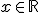 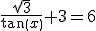 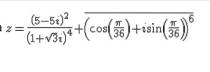 Determinar  e  , para 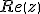 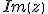 Hallar todos los valores de  tales que  , con    y    las matrices: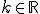 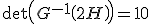 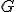 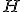 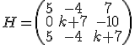 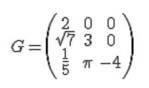 Analizar si el cuadrilátero  con vértices  ,  ,  y 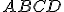 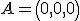 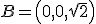 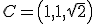 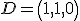  determina un cuadrado. Justificar analíticamente su respuesta.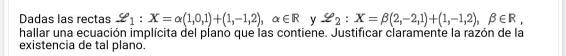 